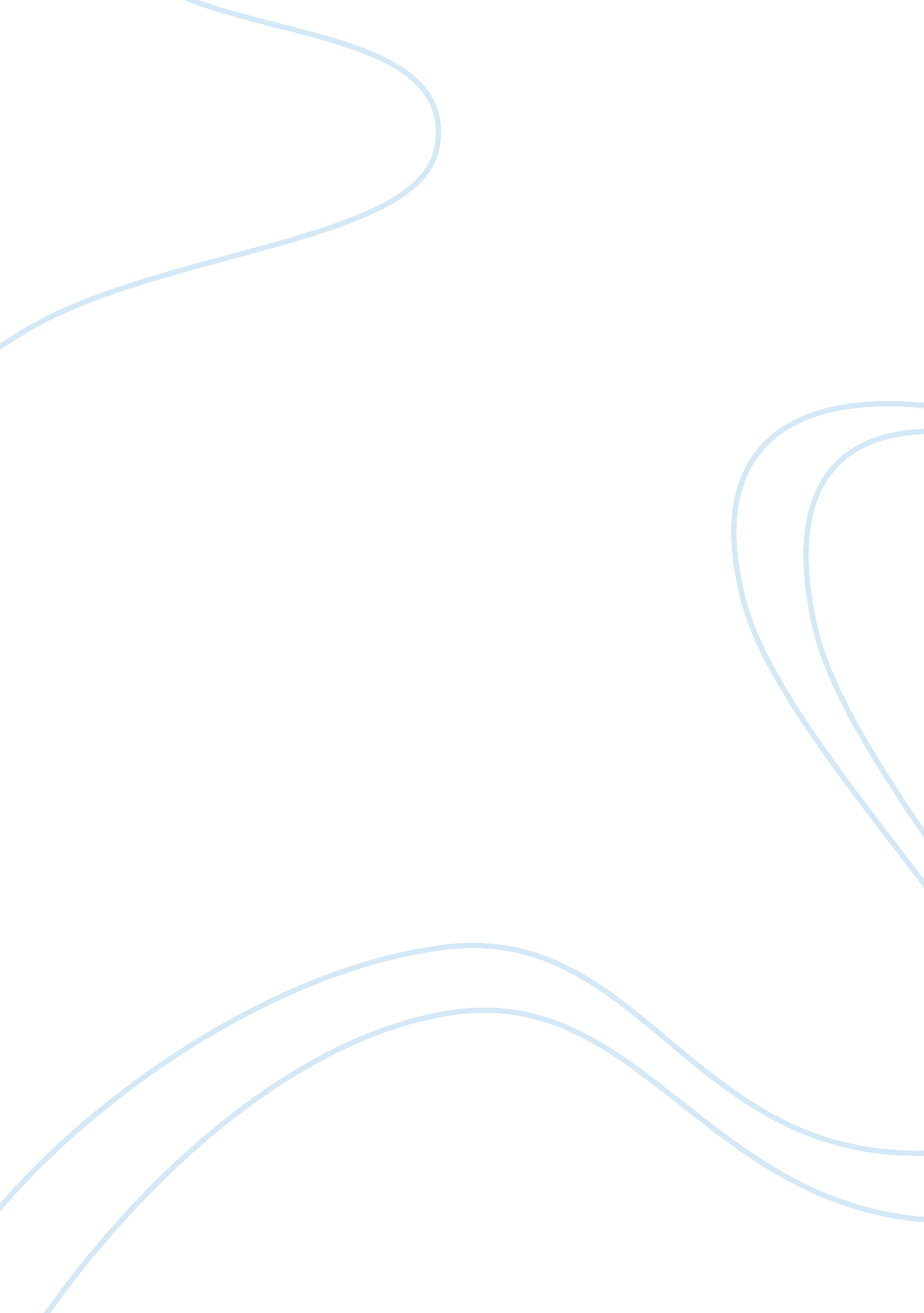 If you came back to earth as someone or something else, who or what would it be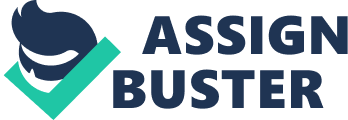 “ If I Come Back to Earth as …” People are at times uncomfortable with certain situations or life matters. They view the world or their existence to be inappropriate as it is. They want to change certain things in life and the world to make it better and comfortable for themselves and others living around them. They often imagine a life where things or their role differs from what it actually is. If I would get a chance to come back to earth as someone else, I would have chosen to become George W. Bush. The power that American presidents hold fascinates me a lot. The name of Bush in the political grounds of America is not new and almost everyone is aware of his status and name. Bush’s decision making power, motivational speeches, devotion and confidence are some traits which I admire personally. The position he holds in American political arena is yet another positive feature that makes him an ideal for me. I personally believe that he is a good leader with excellent communication skills. His attitude, wisdom and thoughts are all marvelous as they become a part of America’s success. His power and authority are the main factors which influence my thoughts and fascinate me towards his personality. Wealth and riches that surround George W. Bush are yet another fascination for me. I would like to be G. W. Bush as his mind, intelligent thoughts and influencing personality led him to become a successful man. I would like to have a mind and personality like him so I may rule one of the powerful nations in the world. Being G. W. Bush would help me in making some necessary changes which I feel may help the poor or minority groups living in America. Lastly, the fame, reputation and reverence that G. W. Bush holds, is desirable by majority of the American population. I wish to have a name as shining in the world as he has. His place will give me comforts of life and I would like to bring the same in the lives of those citizens who are badly affected in incidents like 9/11. I have a strong feeling to improve the ideas of capitalism and racism by eliminating the negative impacts on minority groups, labor and children around the country. In conclusion, I would like to be the president of America to fulfill my personal needs as well as bringing the changes which I feel are necessary for the citizens. Being an ordinary citizen I have observed the hardships of people affected by natural disasters and terrorist activities. I would like to have the power in order to maintain the peace and justice which is the right of every American citizen regardless of race, gender, ethnicity or religion. I would like to have the fame in order to influence the perceptions of people who have prejudiced in the past and have discriminatory attitudes towards certain groups. In the end, I would like to have the riches of life to answer the daily needs and desires which I ignore due to limited resources. I would like to give all the happiness and comforts of life to my family and to the people who are suffering in the boundaries of America specially. 